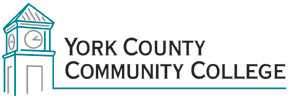 Assessment CommitteeThursday February 23, 201712:30 – 2:00 in the ClocktowerMembers Present:				Absent:			Recorder:Claudette Dupee				Paula Gagnon			Joy LocherDianne Fallon					Annette TanguayCathleen Ferrick - ChairLisa MurphyRita PerronApproved Minutes1. Call to Order	Motion by Dianne Fallon, seconded by Claudette Dupee and passed2. Approval of agenda		Motion by Claudette Dupee, seconded by Dianne Fallon and passed3. Approval of January 2017 minutes	Motion by Claudette Dupee, seconded by Dianne Fallon and passed4. New Business	4.1 Change to October 2016 minutes (37 papers, not 35)  		No opposition4.2 Report on outliers pertaining to communication rubricsCathleen Ferrick found 2 outliers and 1 that had one reader.   Dianne and Paula will work with Cathleen to resolve.4.3 Norming activity for Information Literacy RubricThe committee discussed use of research sources and their values as exemplary, acceptable, developing, or ineffective.This is the table that the committee brainstormed as a tool for assessing these 200-level papers for Info Literacy.  This list is not meant to the exhaustive or definitive.*Members had differing opinions of where these place on this table.Norming results:  Sample A – Committee members were in generally the same place as mostly developing.Sample B -  Committee members with the exception of were in agreement as the paper being acceptable with the exception of one member who found the paper to be exemplary in some areas.  There was conversation about what constitutes an overuse of quotes.4.4 Read papers using information literacy rubric Directions: Two different readers per paper, initials in box on paper, and mark if potential to use for Quantitative Reasoning Rubric5. Old Business	5.1 n/a6.  AnnouncementsAnnette Tanguay sent a link to Cathleen for Global Awareness/Diversity and has started a lib guide.7. AdjournmentThe committee agreed to wrap up reading (4.4) at 12:45.  Dianne made the motion, seconded by Claudette and passed.ExemplaryAcceptableDevelopingIneffectiveEbscohost Databases“Blurby” JournalWeb M.D.Blog (maybe)*College DatabasesMayo ClinicNY Times – in depth journalismNetwork News (CBS, ABC, Fox News etc)Peer-reviewed JournalWikiWiki (sometimes)*Books *Textbooks“Opiniony” rantsNPRNPRTestimonialsMaine Portland Press HeraldMaine Portland Press HeraldBangor DailyBangor DailyFirst Person InterviewsFirst Person InterviewsCredoCredo